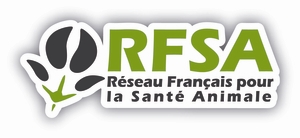 COPIL du RFSA du 10 mars 2021 de 10h à 12hPar visioconférenceOrdre du jourAdoption du dernier compte-rendu du 23 novembre 2020 Point sur les actionsEcoAntibio :Lancement Prix de Recherche EcoAntibio 2021 Valorisation des projets de recherche EcoAntibio – Perspectives 2021 (page YouTube du RFSA)				GT Résistance aux antiparasitaires : Programme 2021 ? GT : Recherche Elevage et Covid-19 Point de situation sur l’étude et prochaines étapesGT 1 disponibilité LB									Les tableaux Porcs, Chiens-Chats-Nouveaux Animaux de Compagnie et Bilans 2020 ont été actualisésProgramme 2021 – présentation ANMVGT 2 Emergences- FD NV									 DNC - Dermatose Nodulaire Contagieuse 						Influenza aviaire : Contribution du RFSA ?GT 3 Europe JR	Présentation de l’actualité européenne – Bilan de la consultation sur l’appel à projets								GT 4 Partenariats public-privé de recherche – JCABilan ReSA 2020 Validation de l’appel à projets ReSA 2021Formulaires de candidatures aux sessions de pitchs de BioFIT 2021 Présentation Olivier Bourry sur vaccins PPALancement du Prix des Sciences - MABQuestions diverses									Prochaine date de réunion 